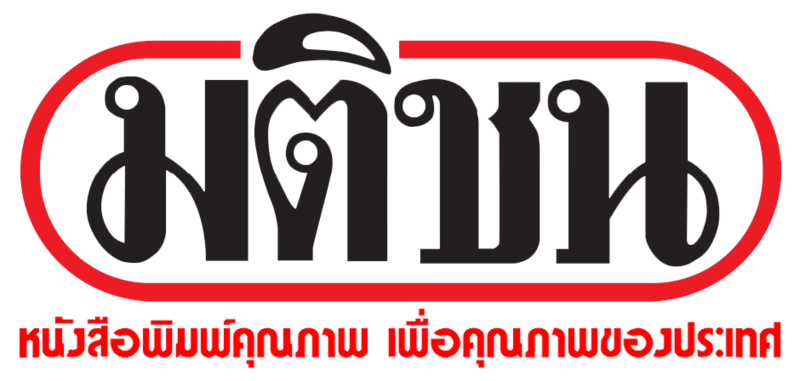                                  ข่าวประจำวันที่ 3 พฤษภาคม 2560 หน้า 8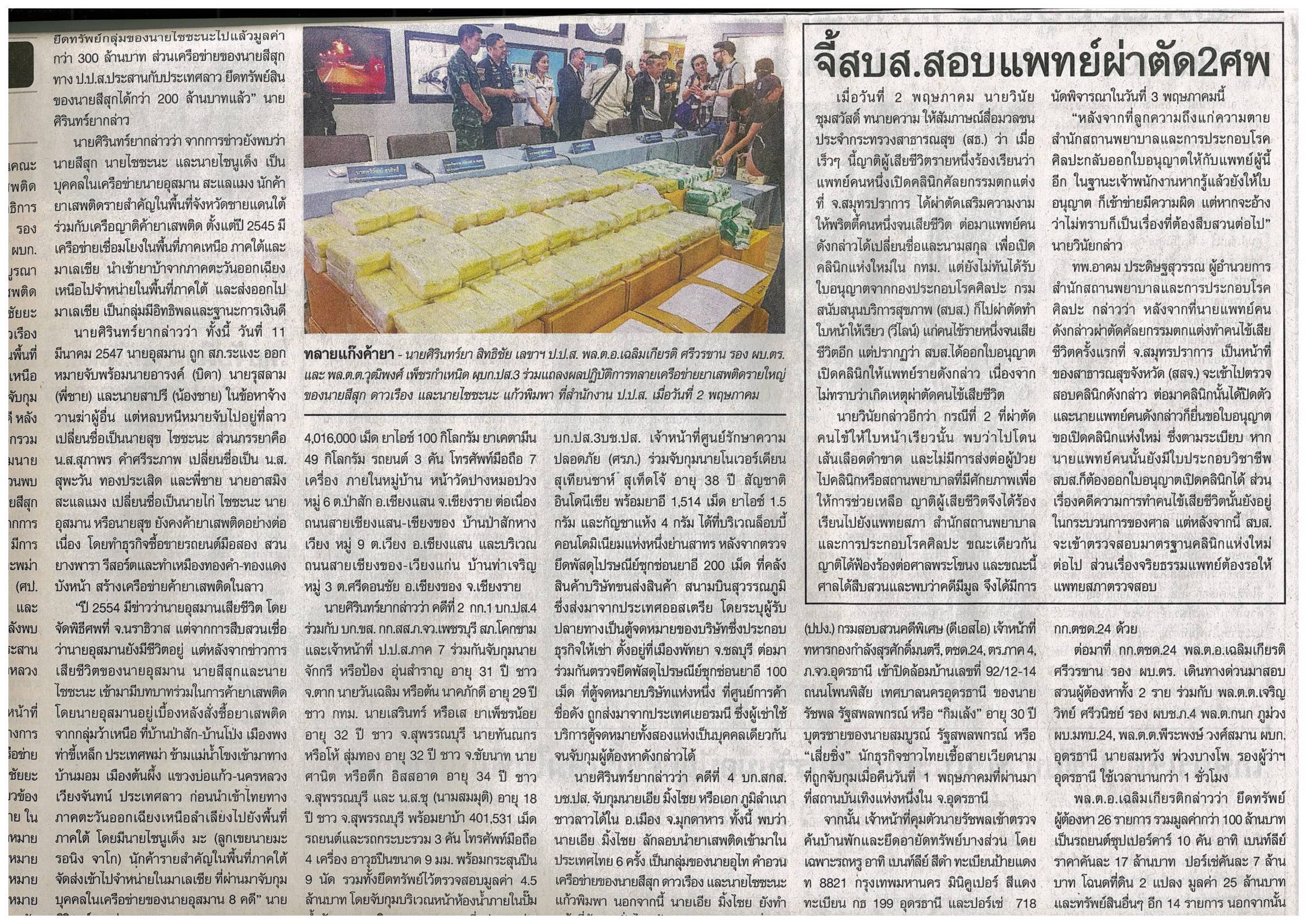 